Course Number, Title, Section, Semester, and Year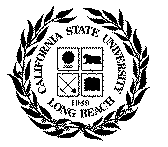 Instructor: Office: Office Hours: Phone: Email: Prerequisites: Course:Term: Class Days/Times: Class Location: Course Description(Insert course description from the catalog and/or departmental description here.)Course Goals/Student Learning Objectives(Insert goals and objectives here. Objectives must be measurable, specific, and time related.)Student Learning Outcomes (SLO) Upon successful completion of this course, students will be able to:SLO1 (insert learning objective 1)SLO2 (insert learning objective 2, etc.)SLO3 (insert learning objective 3)SLO4 (insert learning objective 4, etc.)Required Texts/ReadingsTextbook(Insert the complete textbook citation here. Include ISBN and where students can buy the text.)Other Readings(Insert the list of any additional readings here.)Other equipment / material/technology requirements(Include as necessary e.g., if students need to obtain specific software to do homework, etc. here.)Computer AccessTwo open access computer labs are available for current CSULB students: The Spidell Technology Center, located in the Library and the Horn Center, located in lower campus.
Both the Horn Center and the Spidell Technology Center are a great resource for students needing to use a computer.  Visit the Open Access Computing Facilities - http://www.csulb.edu/library/guide/computing.html website for an extensive list of all available software installed on the Horn Center and Spidell Technology Center computers.BeachBoard AccessTo access this course on BeachBoard you will need access to the Internet and a supported Web browser (Firefox is the recommended browser). You log in to BeachBoard with your CSULB Campus ID and BeachID password. Bookmark this link for future use, or you can always access it by going to CSULB's Homepage and clicking on the BeachBoard link at the top of the page.Once logged in to BeachBoard, you will see the course listed in the My Courses widget on the right; click on the title to enter the course.iClickerIf you plan on using iClicker in your class, please see our help file for suggestions on what to include in your syllabus - iClicker Help PageCourse ScheduleCourse Policies and RequirementsGrading PolicySpecify grading policies including how grades are determined, what grades are possible, whether extra credit is available, what the penalty is for late or missed work, and what constitutes a passing grade for the course. Include the date of the final exam/s. If you grade on participation, indicators on how participations will be assessed should be included.)Evaluation Method (example)Course Grading Scale (example)Communication Policy[Insert your policy on how you will communicate with your students and how you want your students to communicate with you.]Late Work/Make-Up Policy[Insert your policy on late work and making up work.]Plagiarism/Academic Integrity PolicyWork that you submit is assumed to be original unless your source material is documented appropriately, such as a Works Cited page. Using the ideas or words of another person, even a peer, or a web site, as if it were your own, is plagiarism. Students should read the section on cheating and plagiarism in the CSULB catalog - Cheating and Plagiarism HomepageUniversity Withdrawal PolicyClass withdrawals during the final three weeks of instruction are not permitted except for a very serious and compelling reason such as accident or serious injury that is clearly beyond the student's control and the assignment of an Incomplete grade is inappropriate (see Grades - CSULB Grading Homepage). Application for withdrawal from CSULB or from a class must be officially filed by the student with Enrollment Services whether the student has ever attended the class or not; otherwise, the student will receive a grade of "WU" (unauthorized withdrawal) in the course. Please refer to the CSULB Course Catalog - CSULB Grading Homepage to get familiar with the policy.Attendance PolicyStudents are expected to attend classes regularly. Please refer to and get familiar with the CSULB Attendance Policy - CSULB Attendance Policy HomepageTechnical AssistanceIf you need technical assistance at any time during the course or need to report a problem with BeachBoard, please contact the Technology Help Desk using their online form or by phone at (562) 985-4959 or visit them on campus in the Academic Service (AS) building, room 120.Inform Me of Any Accommodations NeededStudents with disabilities who require reasonable academic accommodations are strongly encouraged to register with the Bob Murphy Access Center (BMAC) each semester. Students must submit supporting disability documentation to BMAC and provide faculty of any BMAC verification of accommodations as early in the semester as possible. BMAC is located in the Student Success Center, Room 110 and can also be reached by phone at (562) 985-5401 or via email at bmac@csulb.edu. WeekDue DateSLOGradeTopics, Readings, Assignments1August 29th	 Read course syllabus and assignment rubrics	2September 2ndRead Jones and Smith, Preface- Chapter 1	3September 16thRead Jones and Smith, Chapters 3-54September 23rdRead Jones and Smith, Chapters 6-75September 30thAssignment One6October 7thRead Article by Dave McCoy 7October 14thRead Article by Sarah Carey8October 21stRead Jones and Smith, Chapter 89October 28thRead Jones and Smith Chapters 9-1110November 4thAssignment Two11November 11thRead Chapter 1312November 18thRead Article by Peter Bowles13November 25thRead Jones and Smith, Chapter 14-1514December 9th Thanksgiving Break15December 16thGroup Presentation16Assignment ThreeAssignmentPointsWeightFirst Exam2525%Second Exam2525%Final Exam2525%Group Presentation1515%Journals55%Attendance and Participation55%Percent RangeLetter Grade90-100%A89-80%B79-70%C69-70%DBelow 64%F